Public Compliance StatementAs a charity seeking donations from the public we (ABI Ireland) aim to comply with the Statement of Guiding Principles for Fundraising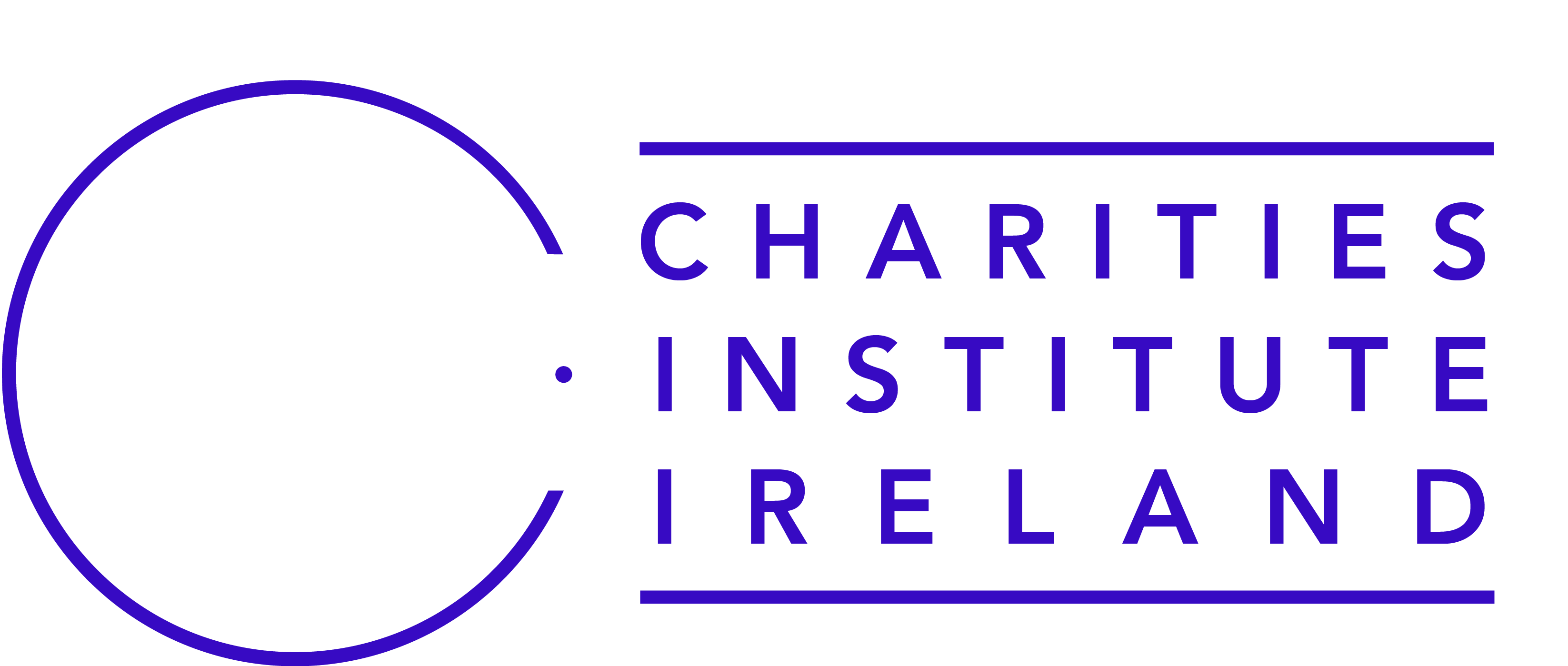 ABI Ireland is committed to complying with the Statement for Guiding Principles for Fundraising and has formally discussed and adopted the Statement at a meeting of the governing body.ABI Ireland confirms its commitment to the principles set out in the Statement of Guiding Principles for Fundraising by a statement to that effect in its annual report.ABI Ireland has a Donor Charter which is consistent with the Statement of Guiding Principles for Fundraising.ABI Ireland regularly monitors compliance with the Statement of Guiding Principles for Fundraising and compliance reports are received regularly by the governing body.ABI Ireland considers the Statement of Guiding Principles for Fundraising when planning all fundraising activity.ABI Ireland has a policy on working with third party fundraisers (if applicable).ABI Ireland provides honest, open and transparent disclosure when fundraising from the public.ABI Ireland has appointed a member of the governing body and/or a senior member of staff to be responsible for compliance with the Statement of Guiding Principles for Fundraising.ABI Ireland ensures that fundraising staff are provided with information and training on the Statement of Guiding Principles for Fundraising and its implementation.ABI Ireland has a feedback and complaints procedure consistent with the Statement of Guiding Principles for Fundraising. Feedback is recorded for review by relevant staff including the CEO and governing body. Feedback is responded to promptly and appropriately.ABI Ireland prepares financial reports consistent with the requirements of the Charities Act 2009 which include a statement concerning the extent to which control of the organisation is independent of its funding sources.ABI Ireland ensures that all donations are tracked and recorded and complies with data protection requirements.ABI Ireland is accessible to the public through a number of readily available contact options.